附件2：培训地周边交通简图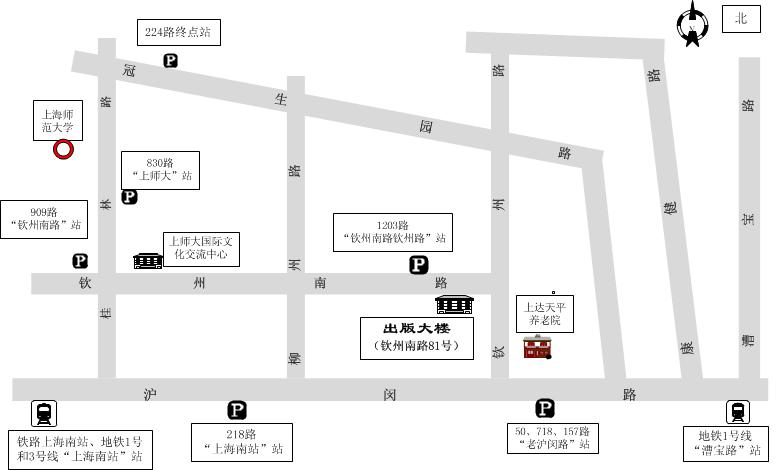 